Н А К А З    13.11.2018                                                                                                       № 199   Про направлення учнівдля участі в обласній учнівській науково-практичній конференції Харківського територіального відділення Малої академії наук УкраїниНа виконання наказу Департаменту науки і освіти Харківської обласної державної адміністрації від 08.10.2018 №249 “Про проведення обласної учнівської науково-практичної конференції Харківського територіального відділення Малої академії наук України в 2018/2019 навчальному році” та списку учасників відбіркового туру конференціїНАКАЗУЮ:1. Затвердити список учнів та їх керівників, які направляються для участі в обласній учнівській науково-практичній конференції Харківського територіального відділення Малої академії наук України в 2018/2019 навчальному році (додаток 1).2. Директорам загальноосвітніх навчальних закладів організувати роботу щодо підготовки та направлення учнів та їх керівників для участі в обласній учнівській науково-практичній конференції Харківського територіального відділення Малої академії наук України в 2018/2019 навчальному роціДо 17.11.20183. Завідувачу ЛКТО Остапчук С.П. розмістити цей наказ на сайті управління освіти.До 16.11.20184. Контроль за виконанням даного наказу залишаю за собою.Начальник Управління освіти                                   О.С. НижникЗ наказом ознайомлені:Прохоренко О.В.Остапчук С.П.Лашина Н.В.Патюкова І.М.СПИСОКучнів та їх керівників, для участі в обласній учнівській науково-практичній конференції Харківського територіального відділення Малої академії наук України в 2018/2019 навчальному році1. Секція “Літературна творчість”.Учасник – Борова Валерія Миколаївна, учениця 9 класу Харківської гімназії №12 Харківської міської ради Харківської області.Керівник – Скідан Ярослав Анатолійович, керівник гуртка “Літературної творчості” комунального закладу “Харківська обласна Мала академія наук Харківської обласної ради”.2. Секція “Екологія”.Учасник – Рожко Ксенія Романівна, учениця 10 класу Харківської гімназії №12 Харківської міської ради Харківської області.Керівник – Арутюнова Олена Олександрівна, вчитель хімії та біології Харківської гімназії №12 Харківської міської ради Харківської області.3. Секція “Географічне краєзнавство”.Учасник – Ткаченко Катерина Леонідівна, учениця 10 класу Харківської гімназії №12 Харківської міської ради Харківської області.Керівник – Лукаш Оксана Іванівна, вчитель географії Харківської гімназії №12 Харківської міської ради Харківської області.4. Секція “Історичне краєзнавство”.Учасник – Зіонг Тхі Тхао, учениця 9 класу Харківської гімназії №12 Харківської міської ради Харківської області.Керівник – Сердюк Вікторія Юріївна, вчитель історії Харківської гімназії №12 Харківської міської ради Харківської області.5. Секція “Іноземні мови”.Учасник – Єсьман Віктор Станіславович, учень 11 класу Харківської загальноосвітньої школи І-ІІІ ступенів №35 Харківської міської ради Харківської області.Керівник – Тарнопіль Світлана Вікторівна, вчитель англійської мови Харківської загальноосвітньої школи І-ІІІ ступенів №35 Харківської міської ради Харківської області.Учасники:– Лісовол Володимир Станіславович, учень 8 класу Харківської спеціалізованої школи І-ІІІ ступенів №66 Харківської міської ради Харківської області;– Логінова Ганна Денисівна, учениця 11 класу Харківської спеціалізованої школи І-ІІІ ступенів №66 Харківської міської ради Харківської області;– Щербіна Нікіта Сергійович, учень 9 класу Харківської спеціалізованої школи І-ІІІ ступенів №66 Харківської міської ради Харківської області.Керівник – Проценко Катерина Володимирівна, вчитель англійської мови Харківської спеціалізованої школи І-ІІІ ступенів №66 Харківської міської ради Харківської області.Учасник – Шершень Вікторія Василівна, учениця 11 класу Харківської гімназії №34 Харківської міської ради Харківської області.Керівник – Маслова Ірина Володимирівна, вчитель української мови та літератури Харківської гімназії №34 Харківської міської ради Харківської області.Начальник Управління                                         О.С.Нижник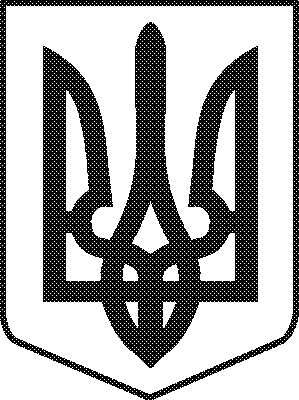 УКРАЇНА ХАРКІВСЬКА МІСЬКА РАДА ХАРКІВСЬКОЇ ОБЛАСТІ ВИКОНАВЧИЙ КОМІТЕТАДМІНІСТРАЦІЯ ОСНОВ’ЯНСЬКОГО РАЙОНУУПРАВЛІННЯ ОСВІТИУКРАИНАХАРЬКОВСКИЙ ГОРОДСКОЙСОВЕТХАРЬКОВСКОЙ ОБЛАСТИИСПОЛНИТЕЛЬНЫЙ КОМИТЕТАДМИНИСТРАЦИЯОСНОВЯНСКОГО РАЙОНАУПРАВЛЕНИЕ ОБРАЗОВАНИЯ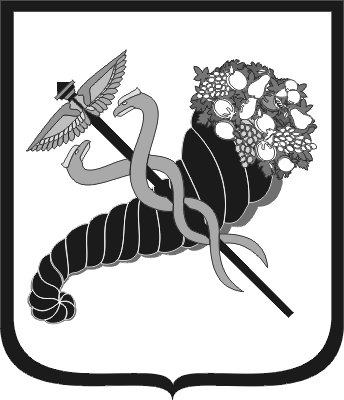 